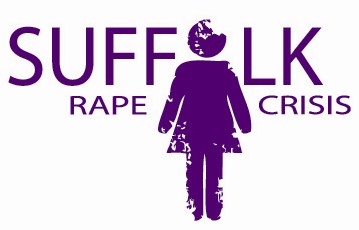 Equality monitoring formSuffolk Rape Crisis is committed to equal opportunities.  We positively welcome job applications from people from any and all backgrounds.  We particularly welcome applications from Black and Minority Ethnic women, trans women and disabled women.We are asking all candidates to complete this form.  The information in the form will be used solely to review our advertising and recruitment processes.  We will separate this form from your application form upon receipt.  All information will be treated confidentially. We would appreciate it if you could fill in all sections of this form.  However, it is not compulsory to fill in this form or to answer all of the questions – whether you do so will not affect your chances of being short-listed or selected for the post in any way.Which post are you applying for?  Where did you see this post advertised? Gender: Do you consider yourself to be a trans person? Age: Racial and ethnic identity: First language: Do you have a disability? Sexual orientation: Do you feel Suffolk Rape Crisis’s recruitment procedure so far has discriminated against you in any way?  If so, please tell us how: